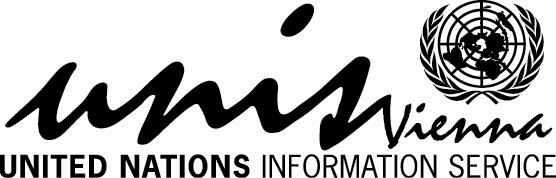 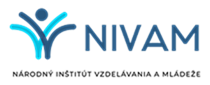 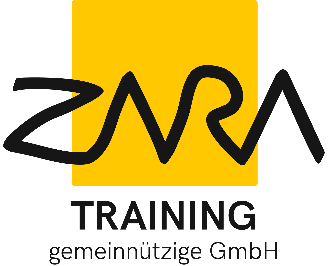 Workshop pre učiteľov zameraný na mediálnu gramotnosť žiakov a prevenciu nenávistných prejavov v on-line priestoreInformačná služba Organizácie Spojených národov vo Viedni, Národný inštitút vzdelávania a mládeže a mimovládna organizácia ZARA so sídlom vo Viedni organizujú interaktívny workshop pre učiteľov, ktorý je zameraný na rozvoj profesijných kompetencií v oblasti zvyšovania mediálnej gramotnosti súvisiacej s bojom proti nenávisti v on-line priestore. Táto problematika, ktorá sa stala realitou sveta mnohých mladých ľudí, by mala byť neodmysliteľnou súčasťou výchovno-vzdelávacieho procesu, pretože dôsledky jej absencie predstavujú čoraz väčšie riziko.Workshop je určený pre učiteľov všeobecnovzdelávacích predmetov základných a stredných škôl nezávisle od dĺžky praxe. Pracovným jazykom je anglický jazyk.Dátum konania:  		29. november 2022 Čas:				16:00 – 19:00 hod.Miesto konania: 	on-line, komunikačný nástroj Zoom (prihlasovacie údaje budú účastníkom poslané v dostatočnom časovom predstihu)TÉMYV rámci interaktívneho worskhopu si zodpovieme najmä tieto otázky:Ako môžeme čeliť útokom v on-line prostredí a ako k tomu viesť mladých ľudí?Akú úlohu zohráva mediálna gramotnosť v boji proti nenávisti a falošným správam vo virtuálnom svete a ako môžeme tieto schopnosti posilniť na svojich vyučovacích hodinách?Ako využívajú rôzne skupiny virtuálny priestor?Ako môžeme podporiť obete nenávistných prejavov v on-line priestore alebo obete kyberšikany? Čo je to náhodný zásah v on-line kontexte a prečo je to dôležité?CIELEPrenos poznatkov na tému digitálnych médií a boja proti nenávistným prejavom.Zvyšovanie povedomia o dôsledkoch nabádania k nenávisti v on-line priestore.Rozšírenie komunikačných schopností a kompetencií účastníkov.METÓDYTeoretický vstupAktivity na reflexiu/zamyslenie saInteraktívne metódy zamerané na konkrétne príkladyŠKOLITELIA: Johanna Urban, Dieter GremelPraktické informácie a kontaktPracovným jazykom workshopu je anglický jazyk bez zabezpečenia tlmočenia. Účastníkom sa odporúča minimálna komunikačná úroveň B1/B2 podľa Spoločného európskeho referenčného rámca pre jazyky. Účasť na workshope je bezplatná.Záujemcovia sa môžu prihlásiť do 15. novembra 2022 (vrátane) poslaním skenu podpísaného prihlasovacieho formuláru a Súhlasu dotknutej osoby so spracovaním osobných údajov na e-mailovú adresu: natalia.priskinova@statpedu.sk a v kópii na denisa.duranova@statpedu.sk.  Počet miest je limitovaný. Účasť na workshope je možná do naplnenia počtu voľných miest. Potvrdzujúci e-mail o účasti na workshope bude poslaný  elektronicky na e-mailovú adresu uvedenú v prihlasovacom formulári.  Po absolvovaní workshopu získajú účastníci certifikát. V prípade doplňujúcich otázok a informácií kontaktujte elektronicky koordinátorky workshopu za Národný inštitút vzdelávania a mládeže:PhDr. Denisa Ďuranová, denisa.duranova@statpedu.sk  Mgr. Natália Priškinová, PhD., natalia.priskinova@statpedu.sk Dúfame, že Vás téma vzdelávacej aktivity zaujala a prostredníctvom získaných kompetencií na workshope pomôžete Vašim žiakom čeliť výzvam nie vždy bezpečného on-line sveta.Tešíme sa na Vašu účasť.